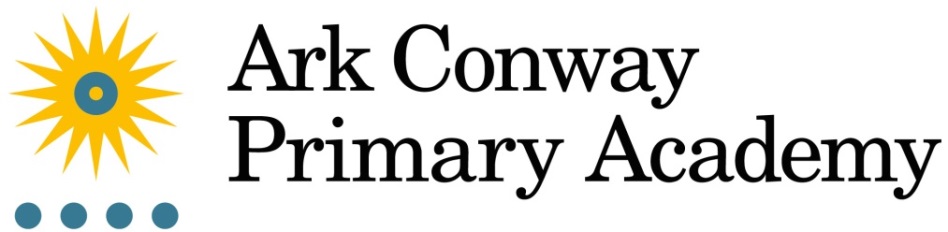 Job Description: Graduate Co-teacherReporting to:	Assistant PrincipalLocation:                           Ark Conway Primary AcademyContract:                          	Fixed Term Contract for one year (possibility of extension for the right candidate).Working Pattern:	Term TimeSalary: Ark Support staff Pay scale, Band 6 (Spine point 6) £23,211.00 FTE.Actual salary £20,388.64	The roleAs a Graduate C0-teacher, you will get ready to train as a qualified teacher. You will support pupils, parents, teachers, and the school to establish a supportive and nurturing learning environment in which children make rapid academic progress and form habits of excellence.Key responsibilitiesLearning Support Support individuals and groups of pupils to help them learn Support teachers, parents and other colleagues to help create an effective and purposeful learning environmentPromote inclusion and acceptance of all pupils in the school, including those with physical, learning and behaviour difficulties, and work with teachers to assess the needs of individual childrenWork with the Inclusion Manager and other teachers to implement provision maps and develop resources for pupils who have: English as a second language, speech or language impairments, or behaviours that interfere with learning and/or relationshipsPlan and facilitate small group teaching, undertake direction for one to one teaching and intervention, and assist with whole class teaching when appropriate Encouraging children to take responsibility for their own learning and promoting development of self-esteemObserve, record and feedback information of pupil performanceAssist in creating materials for curriculum delivery and display boardsAssist with behaviour management within and outside the classroomAssist pupils' achievement outside of the classroom, e.g. computer lab, librarySchool SupportSupervise pupils at playtime and lunchtimeAssist with follow-through for related services, e.g., speech/language therapy, occupational therapy, physical therapyRun extra-curricular activities and participate in trips and visitsMaintain stock supplies and distribute as requiredOtherActively promote the safety and welfare of our children and young people Ensure compliance with Arks data protection rules and proceduresMaintain pupil and family confidentialityLiaise with colleagues and external contacts at all levels of seniority with confidence, tact and diplomacyWork with Ark Central and other academies in the Ark network, to establish good practice throughout the network, offering support where requiredThis job description is not an exhaustive list and you will be expected to carry out any other reasonable tasks as directed by your line manager. Person specification: Gradate Co-teacherQualification Criteria Qualified to degree levelKnowledge, Skills and ExperienceExperience of working with young people or adults in a paid or voluntary capacityExperience of the role of a TA and in particular classroom organisation and management (desirable)Good communication skills, including written and oralExcellent numeracy and literacy skillsCompetent with computers and other technologyGood administrative and organisational skillsAble to understand and implement particular strategies and methods to help pupils to improve their learning and enjoyment of learningAble to deal with minor incidents, first aid, and the personal health and hygiene of the pupilsUnderstand the importance of confidentiality and discretionBehavioursA desire to become a qualified teacher in the future Genuine passion for and a belief in the potential of every pupil A robust awareness of keeping children safe, noticing safeguarding and welfare concerns, and you understand how and when to take appropriate actionBelief that every student should have access to an excellent education regardless of backgroundProfessional outlook, detailed orientated and able to multi task and meet deadlinesA team player that can work collaboratively as well as using own initiativeCalm and professional under pressureUnderstanding of the importance of confidentiality and discretionFlexible attitude towards work and demonstrates sound judgementOtherRight to work in the UKCommitment to equality of opportunity and the safeguarding and welfare of all studentsWillingness to undertake trainingThis post is subject to an enhanced DBS checkArk is committed to safeguarding and promoting the welfare of children and young people in our academies.  In order to meet this responsibility, we follow a rigorous selection process. This process is outlined here, but can be provided in more detail if requested. All successful candidates will be subject to an enhanced Disclosure and Barring Service check.